Application for the Position of JRFSERB -SURE Sponsored Research Project:“Development of Autonomous tool for detecting bolt loosening in Steel Structures using Machine Vision and Deep Learning “Last Date of Application: 26/12/2023.Name in full (In BLOCK LETTERS) :………………………………………………………………………….Date of Birth (DOB) : ………………………………………….Sex (M/F): …………………………………………………………….Marital Status (Single/Married): ……………………………………Nationality: ……………………………………………………………Phone No.: ……………………………..Mobile No.: …………………………….Email address: ……………………………………………………Address:Affix signed passport size recent photograph10. Qualifying Degree: (matriculation / 10th onward, attach the copy of proof) 11. GATE details: (Enclose the copy of GATE score card)Appeared Year:	GATE RANK:	GATE score:Details of Experience if any: (Enclose the copy of experience certificate)Publications if any (enclose first page of publication):DECLARATIONI ……………………………………… ……hereby declare that all the statements made in  thisapplication are true, complete and correct to the best of my knowledge and belief. In the event of the information being found false or incorrect or any ineligibility being detected before or after the selection, my candidature is liable to be cancelled.Date :	Signature of the ApplicantPlace :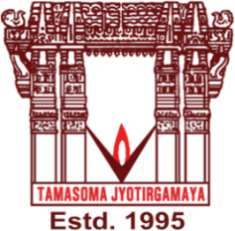 VALLURUPALLI NAGESWARA RAO VIGNANA JYOTHIINSTITUTE OF ENGINEERING AND TECHNOLOGYAn Autonomous, ISO 9001:2015 & QS I-Gauge Diamond Rated Institute, Accredited by NAAC with ‘A++’ GradeNBA Accreditation for B.Tech. CE,EEE,ME,ECE,CSE,EIE,IT,AME, M.Tech. STRE, PE, AMS, SWE Programmes        Approved by AICTE, New Delhi, Affiliated to JNTUH, NIRF (2023) Rank band:101-150 in Engineering Category College with Potential for Excellence by UGC,JNTUH-Recognized Research Centres:CE,EEE,ME,ECE,CSE Vignana Jyothi Nagar, Pragathi Nagar, Nizampet (S.O.), Hyderabad – 500 090, TS, India., Telephone No: 040-2304 2758/59/60, Fax: 040-23042761E-mail: postbox@vnrvjiet.ac.in, Website: www.vnrvjiet.ac.inCorrespondence:………………………………………………………….………………………………………………………….………………………………………………………….Permanent:………………………………………………………….………………………………………………………….………………………………………………………….ExaminationPercentage(Mentionof Marks/specialization ifName ofYear ofCGPA outapplicable)Name of the institutionBoard/UniversityPassingof 10